Дидактическая игра «Кому, что нужно?»Цель: учить детей соотносить орудия труда с профессией людей; называть соответствующие профессии, предметы и их назначение;  познакомить детей с профессией – дворника, закрепить знания о  таких профессиях как: повар, парикмахер, врач.Оборудование:  коробка, иллюстрации повара, врача, парикмахера, дворника; карточки с орудиями  труда.Обогащение словаря словами: дворник, терка, метла, фен, шприц.Ход игры:Дети играют, педагог привлекает их внимание, показывая красочную коробкуВоспитатель: ребята, посмотрите, какая красивая у меня коробка.   А она не простая и внутри-то не пустая. Хотите посмотреть, что там. Тогда давайте уберем игрушки и присядем.(дети убираются)Воспитатель: (открывает коробку) посмотрите, ребята, здесь иллюстрации. Кто изображен на иллюстрациях? Дети:  парикмахер, повар, врачВоспитатель: что делает парикмахер? Что делает парикмахер? Что делает врач?Дети:  ответы(последней достаю иллюстрацию с дворником)Воспитатель:   кто изображен на этой иллюстрации? Дети:Воспитатель:  это человек, который помогает нам делать чистыми наши дворы. Это дворник.( хоровой повтор и индивидуальные повторы)Воспитатель:  а вы знаете, какими инструментами пользуются люди этих профессий? Вот сейчас мы вспомним кому что нужно.(педагог приглашает по одному участнику к своему столу. Ребенок берет какой-либо предмет и называет его. Остальные дети должны назвать, кому нужен этот инструмент, что им можно делать. Вызванный ребенок кладет инструмент к картинке с изображением человека соответствующей профессии. Игра продолжается до тех пор, пока не будут названы и разложены все орудия труда. Возможно проведение игры с использованием только картинок с изображением людей определенных профессий и орудий труда.)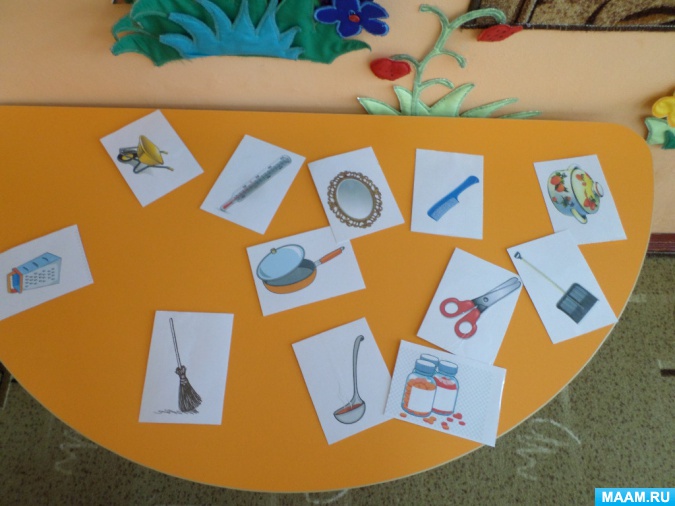 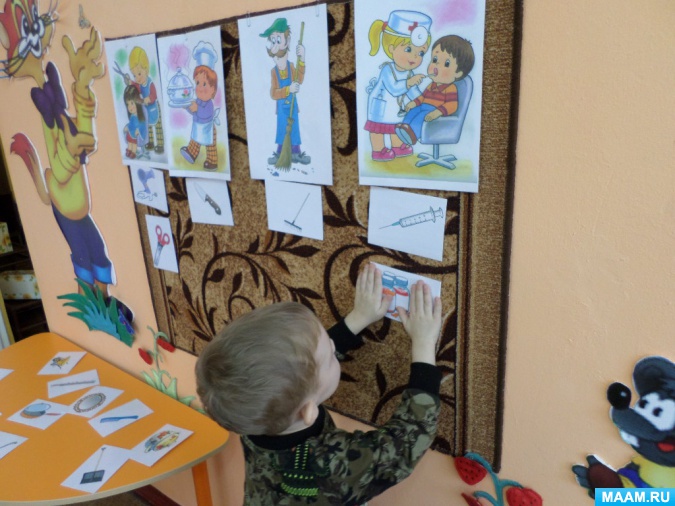 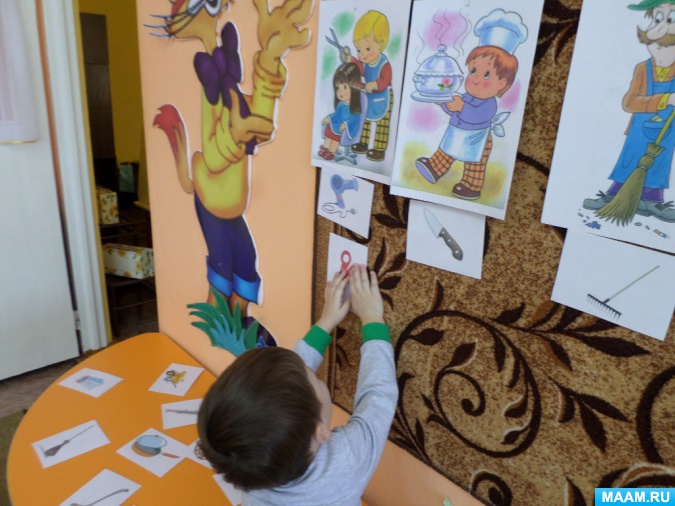 